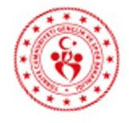 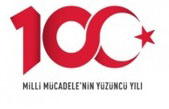 BURSA YÜZME İL TEMSİLCİLİĞİ Okul Sporları Küçükler Yüzme MüsabakalarıMüsabaka Kuralları:Yarışmalar; Spor Genel Müdürlüğü Okul Spor Faaliyetleri Yönetmeliği Spor Faaliyetleri Daire Başkanlığınca Ön görülen hükümlere, Uluslararası oyun kuralları ve yarışma Talimatlarına uygun olarak yapılacaktır Takım halinde katılacak olan okullar küçükler kategorisinde takımlar en az 4 (dört) en fazla 8 (sekiz) sporcu ile yarışmalara katılmak zorundadır. Küçükler kategorilerinde her sporcu yarışmalar boyunca seans veya güne bakılmaksızın en az 2 (iki) yarışmaya girmek zorundadır ve toplam 4 yarış yüzebilirler. Mahalli, grup ve Türkiye birinciliği küçükler kategorisinde 1 takım 1 mesafede en çok 3 sporcu yarıştırabilir ve takımında en iyi puan alan 2 sporcu puanlamaya dahil edilir. Küçükler kategorisinde yarışmalara katılan tüm sporculara FİN puan cetveline göre puan verilir. Liste bildirimleri 20 ŞUBAT 2020 SAAT 17:00’ e kadar tyf.bursa.yuzme.il.temsilciligi@hotmail.com mail gönderilecektir.Mahalli yarışmalar sonrasında grup ve Türkiye birinciliği yarışmasına katılma hakkı elde eden okul takımlarında yer alan sporculardan birinin veya birkaçının yarışmalar öncesinde İl Tertip Komitesine sunulan ve kabul edilen evraklarla yarışmalara katılamayacağı onaylanır ise mahalli yarışmalarda tasnif dışı yarışmış ferdi sporculardan ya da okuldaki diğer öğrenci sporculardan takım sayısı tamamlanabilir. Küçükler kategorisinde; mahalli yarışmalar sonrasında bir üst kademedeki yarışmaya katılma hakkı elde edemeyen okul takımlarında yer alan sporcular, bir alt kademedeki yarışmalarda katıldıkları ve 1. (birinci) oldukları stil ve mesafelerde ferdi olarak yarışmalara katılabilirler. Grup Yarışmaların da bu durumda olan sporcular birinci olduğu branşlar dahil en fazla dört yarışmaya katılabilecek olup birinci olduğu branşlar hariç diğer girdiği yarışlar sadece milli takımlar için değerlendirmeye alınacak ve tasnif dışı yarışacaklardır. Tasnif dışı yüzecek sporcular teknik toplantıda yarışmaya katılım listesinde okullar tarafından belirtilecektir. Grup ve Türkiye birinciliği yarışmalarına takım olarak çağırılan okullar yarışmalara herhangi bir koşuldan ötürü (sağlık, izin vb. nedenlerle) takım olarak katılamayacaklar ise bu takımın sporcuları bir alt kademedeki yarışmalarda katıldıkları ve derece elde ettikleri stil ve mesafelerde ferdi olarak yarışmalara katılabilirler. Küçükler kategorisinde ferdi sporcular bir üst kademedeki yarışmalarda, bir alt kademedeki yarışmalarda birincilik elde ettikleri stil ve mesafede yarışmak zorundadır. Takımlarda yer alan sporcular ise bir üst kademedeki yarışmalarda, bir alt kademedeki yarışmalarda yüzdükleri stil ve mesafelerinde dışında yarıştırılabilir. Ancak bu stil ve mesafelerin yarışmalar öncesinde Daire Başkanlığımızca yayımlanan başvuru formuna işlenerek ilan edilen tarihe kadar gönderilmesi zorunludur. Bu şekilde başvurusunu gerçekleştirmeyen takımlarda yer alan sporcular bir alt kademedeki yarışmalarda yüzdükleri stil ve mesafelerde yarıştırılacaktır Müsabakaların sabah seansı saat 09:30 akşam seansı saat 16.00 ‘de başlayacaktır. Müsabakaların 1. gününde akşam seansının başlangıcından 15 dakika önce Açılış Seremonisi yapılacaktır. Seremoniye her okuldan 2 bayan ve 2 erkek sporcunun katılımı zorunludur.İtirazlar, Okul Spor Faaliyetleri Yönetmeliği’nin 19 uncu maddesinde belirtilen hükümlere göre tertip komitesine yapılır. İtirazın değerlendirmeye alınabilmesi için organizasyonu düzenleyen Gençlik Hizmetleri ve Spor İl Müdürlüğü’nün hesabına 350,00. TL. ücret yatırılır. Okullar müsabakalara 2019-2020 sezonu okul lisansları ile katılmak zorundadırlar. Belirtilen tarihlerde Atıcılar Olimpik Yüzme Havuzunun müsabakalara hazırlanmasına, Emniyet, Sağlık, Ambulans ve Cankurtaran tedbirlerinin alınmasına Oybirliğiyle karar verilmiştir. Müsabakaların seans başlangıç saatleri ve günlük program aşağıda belirtildiği gibidir.KÜÇÜKLER PUANLAMASI: Yarışmalarda FIN puanlama sistemi kullanılacaktır. Takım puanlamasında, bir takımdan bir mesafedeki en iyi 2 sporcu puanlamaya dahil edilir. Toplam takım puanı hesaplanırken; 20 adet ferdi yarışın en yüksek 18 tanesinin FIN puanına, bayrak yarışlarından kazanılan FIN puanlar dahil edilerek değerlendirilir.  (En yüksek 18 yarış + bayrak yarışlarının toplam FIN puanı) 	Ödüller: Mahalli yarışmalarda; İlk dört dereceyi elde eden takımlara kupa ve başarı belgesi, sporcularına madalya, dereceye giremeyen takımlara ise katılım belgesi verilir.İlk dört dereceyi elde eden sporculara ise madalya verilir. 	Genel Hususlar: Çalıştırıcı ve antrenörlerce; Mahalli, grup ve Türkiye birinciliği yarışmalarına katılacak takım ve/veya ferdi sporculara ait “Esame Listelerinin” her yarışma için ayrı ayrı olacak şekilde “Okul Sporları Bilgi Yönetim Sistemi” üzerinden çıkarılması ve yarışmada görevli hakem veya tertip komitesi yetkililerine ibraz edilmesi zorunludur Çalıştırıcı ve antrenörlerce sistem üzerinden “Esame Listesi” kaydı yapılmış takım ve/veya ferdi sporcuların, Grup ve Türkiye birinciliği yarışmalarına katılması için gerekli “İl Dışı Çıkış Olurlarının” tertip komitesi yetkililerince “Okul Sporları Bilgi Yönetim Sistemi” üzerinden alınması zorunludur. Okul spor faaliyetlerinde; mahalli, grup, yarıfinal ve Türkiye Birinciliği yarışmalarında takımların yanlarında bulundurulması zorunlu evraklar aşağıdadır. Zorunlu evrakları eksik olan takımlar yarışmalara alınmayacaktır.  Nüfus Cüzdanı , Sporcu Öğrenci Lisansı (Branşa ait) , Valilik Onayı  Esame ListesiYarışma Programı:Mesut KÖSEİl Tertip Kurulu BaşkanıİmzaMÜSABAKA TARİHİ:25-26-27 ŞUBAT 2020MÜSABAKA YERİ :ATICILAR OLİMPİK YÜZME HAVUZUMÜSABAKA KATILIM YAŞI :BAYAN / ERKEK 2008-2009TEKNİK TOPLANTI:21 ŞUBAT 2020 SAAT 14:00’DE ATATÜRK KAPALI YÜZME HAVUZU TOPLANTI SALONU’nda yapılacaktır.MÜSABAKA LİSTE SON BİLDİRİM TARİHİ:Liste bildirimleri 20 ŞUBAT 2020 SAAT 17:00’ e kadar tyf.bursa.yuzme.il.temsilciligi@hotmail.com mail gönderilecektir.2.GÜN SABAH 10:00 (26 ŞUBAT 2020)3.GÜN SABAH 10:00 (27 ŞUBAT 2020)50M KELEBEK B/E50M SIRTÜSTÜ B/E100M SIRTÜSTÜ B/E100M KELEBEK B/E4X100M KARIŞIK BAYRAK B4X100M SERBEST BAYRAK B1.GÜN AKŞAM 15:00 (25 ŞUBAT 2020)2.GÜN AKŞAM 15:00 (26 ŞUBAT 2020)3.GÜN AKŞAM 15:00 (27 ŞUBAT 2020)100M SERBEST B/E50M KURBAĞALAMA E/B50M SERBEST  E/B100M KURBAĞALAMA B/E200M SERBEST  E/B200M KARIŞIK  E/B4X100M KARIŞIK BAYRAK E4X100M SERBEST BAYRAK EFatih GÖTÜRENŞadi MERİÇDurak GÜLTAŞBerna DÜNDARYüzme İl TemsilcisiÜyeÜyeÜyeİmzaİmzaİmzaİmza